REPUBLIQUE DU NIGERMillennium Challenge Account – NigerMCA-Niger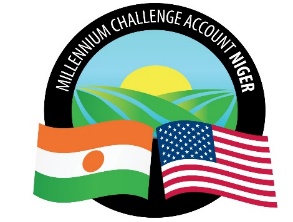 DEMANDE DE QUALIFICATION POUR LE RECRUTEMENT D’UN CONSULTANT POUR REDYNAMISER LES PLATEFORMES DIGITALES DU MCA-NIGERN° ADM.Com/41/IC/83/19A tous les consultant intéressés Niamey, le 09 Janvier 2020INTRODUCTION La Millennium Challenge Corporation (MCC) est une agence gouvernementale américaine qui travaille avec les pays en développement pour promouvoir une croissance économique durable afin de réduire la pauvreté. Les pays éligibles développent des programmes financés par MCC à travers une convention de subvention de cinq ans (un Compact) et mis en œuvre par le pays partenaire.  Le 29 juillet 2016, le gouvernement du Niger (GdN) et le gouvernement des États-Unis d'Amérique, par l'intermédiaire de MCC, ont signé un Compact d’un montant de 437.024.000 dollars américains (USD) sur une période de cinq ans. L'objectif de ce Compact est de réduire la pauvreté grâce à la croissance économique dans le but d'accroître les revenus ruraux, en améliorant la gestion des ressources naturelles de manière durable pour la production agricole, et en améliorant la commercialisation des produits agricoles. L'entité appelée Millennium Challenge Account - Niger (ci-après MCA-Niger) exerce les droits et assume les obligations du Gouvernement Nigérien pour superviser, gérer et mettre en œuvre les projets et les activités du Programme. Le Compact comprend deux projets :  Irrigation et accès au marché Le projet Irrigation et accès au marché améliorera l'irrigation dans les régions de Dosso et Tahoua au Niger, à travers la réhabilitation du système d'irrigation à grande échelle du périmètre hydroagricole de Konni et le développement d'un nouveau système à grande échelle à Sia Kouanza, afin de réduire la dépendance de l'agriculture à la pluviométrie, d'augmenter les rendements agricoles, et de faciliter la commercialisation des produits. Il fournira également un soutien technique aux agriculteurs et à leurs organisations pour faciliter leur gestion des périmètres d’irrigation et également en améliorant leur accès aux intrants, au marché et aux services post-récolte. En outre, ce projet permettra de Réhabiliter les réseaux routiers pour améliorer l'accès au marché Soutenir les politiques et les réformes institutionnelles, y compris une réforme du secteur des engrais, l'élaboration d'un plan national de gestion de l'eau, l'élaboration d'un plan de gestion des ressources naturelles, le renforcement de la propriété et des droits fonciers, et le renforcement de la capacité statistique de l'Institut National de la Statistique et des ministères clés. b) Communautés Résilientes au Climat (CRC) Ce projet vise à accroître les revenus pour les familles ayant de petites exploitations agricoles et pastorales dans les communes et les corridors éligibles du Niger rural.Le 26 décembre 2016, le Gouvernement du Niger a désigné une entité chargée de mettre en œuvre le Programme et d'exercer les droits et obligations du Gouvernement pour superviser, gérer et mettre en œuvre les Projets et activités du Programme. L'entité est dénommée Millenium Challenge Account - Niger (MCA-Niger). Le compact est entré en vigueur officiellement le 26 Janvier 2018.En vue d’assurer une meilleure disponibilité et diffusion de l’information, le Programme MCA-Niger a mis en place une cellule de communication composée de deux personnes : un responsable de communication stratégique et un Responsable de communication Terrain. Cette équipe est appuyée par une spécialiste principale des communications et une spécialiste des communications d’UNOPS. Le rôle principal de cette cellule est d’appuyer la communication externe et interne et la gestion des parties prenantes du programme. Toutes les informations sur le Programme MCA-Niger seront divulguées par l’équipe communication avec l’approbation de la direction générale.D’autre part, pour une bonne visibilité des actions du Programme et une meilleure compréhension des impacts du programme sur les populations bénéficiaires, une stratégie et un plan de communication ont été élaborés. L’intérêt porté à de ces deux documents se justifie par la nécessité de mettre en place un système efficace d’information et de communication auprès des différentes cibles afin de stimuler leur adhésion et leur participation effective au but du programme, soit lutter ensemble contre la pauvreté au Niger.Aussi, l’équipe communication mise en place a multiplié les efforts pour mener des actions de communication spécifiques notamment à travers la mise en place des plateformes digitales. C’est dans ce cadre que le MCA Niger lance cet avis de candidature pour le recrutement d’un consultant individuel charge de redynamiser sa plateforme digitale.Le MCA-Niger invite les Consultants Individuels intéressés par cette mission, à déposer sous plis fermés leurs dossiers de qualification qui devra porter la mention « DEMANDE DE QUALIFICATION POUR LE RECRUTEMENT D’UN CONSULTANT POUR REDYNAMISER LES PLATEFORMES DIGITALES DU MCA-NIGER » à l’adresse ci-dessous : Millennium Challenge Account Niger (MCA-Niger)Attention : Agent de Passation des Marchés MCA-NigerBoulevard Mali Béro - BP 738 Niamey-Niger,Les dossiers peuvent également être soumis par voie électronique à l’adresse email mcanigerpa@cardno.com  avec copie à :   procurement@mcaniger.ne en respectant les formats et modalités décrits dans le dossier de qualification.La demande de qualification est ouverte à toutes les personnes éligibles (Consultant Individuel) qui souhaitent y participer. Les Consultants Individuels ne peuvent ni s’associer en groupement ni sous-traiter les prestations. Le Consultant Individuel sera sélectionné par la méthode de sélection des consultants individuels (« Individual Consultant ») telle que décrite par les directives de la passation des marchés de MCC, disponible sur le site web www.mcc.gov.  Le dossier de qualification comprenant les Termes de Référence et la liste des documents à remplir et à soumettre par les consultants est disponible et téléchargeable sur le site de MCA-Niger   www.mcaniger.ne. Les consultants peuvent aussi demander le dossier de qualifications à MCA-Niger à l’adresse mcanigerpa@cardno.com  avec copie à procurement@mcaniger.ne. Les demandes de clarifications doivent être envoyées à ces mêmes adresses e-mail. La date limite du dépôt des dossiers de qualifications, quelle que soit l’option choisie (dépôt physique ou par voie électronique), est fixée au    23 Janvier 2020 à 10h00 heures, heures de Niamey. Le Directeur Général de MCA-Niger MAMANE ANNOUVALIDITÉ DE LA PROPOSITION : Chaque proposition devra rester valide pour une période de quatre-vingt-dix jours calendaires à compter de la date limite de dépôt. Une proposition avec un délai de validité de moins de cent vingt (120) jours pourrait être rejetée sans être évaluée.QUALIFICATIONS DES CONSULTANTS INDIVIDUELS Le consultant doit posséder les qualifications suivantes :Avoir au moins un diplôme BAC+5 en informatique, programmation ou domaine équivalent Justifier de l’exécution satisfaisante d’au moins deux (2) mission de création de plateforme digitale ou d’amélioration la qualité de plateformes digitales dans les deux (2) dernières années. L’exécution satisfaisante de la mission doit être actée par une attestation de bonne exécution délivrée par le client ; Fournir des exemplaires des liens d’accès d’au moins web déjà créé avec le CMS WordPress dans les deux (02) dernières années ;Justifier deux (02) expériences dans la gestion de comptes sociaux ;Une bonne connaissance du programme Compact financé par le Millennium Challenge Corporation serait un atout. SOUMISSION DES CANDIDATURESLes Consultants individuels intéressés doivent soumettre les documents et informations suivantes : La lettre de soumission selon le modèle en Annexe 1 (Formulaire de Soumission pour la qualification du Consultant) et Annexe 1A (Formulaire de l’Offre Financière). Un curriculum vitae (« CV ») selon le modèle fourni en Annexe 2, détaillant les qualifications professionnelles, Lien de sites web déjà réalisés,La stratégie de référencement et sa mise en place (liste mots clés google ads, etc)La stratégie de sécurisation du site web et des réseaux sociauxLa stratégie de communication déclinée par réseau socialChoix de l’outil de gestion centralisé des comptes réseaux sociaux. Les experts intéressés doivent soumettre leur candidature au plus tard le 23 Janvier 2020 à 10h00 Heures de Niamey. L’enveloppe doit clairement porter la mention : « DEMANDE DE QUALIFICATION POUR LE RECRUTEMENT D’UN CONSULTANT POUR REDYNAMISER LES PLATEFORMES DIGITALES DU MCA-NIGER ».Les candidats désireux de participer à la Demande de Qualification peuvent déposer leurs dossiers à l’adresse suivante : Millennium Challenge Account Niger (MCA-Niger) Boulevard Mali Béro – Niamey Niger Att : Agent de Passation des Marchés Ou les envoyer par courrier électronique à l’adresse email  mcanigerpa@cardno.com   avec copie à procurements@mcaniger.ne  PROCEDURES DE SELECTION  Les Consultants Individuels seront sélectionnés selon la procédure de Sélection de Consultants Individuels conformément aux « Directives de passation des marchés du Programme MCC » disponibles sur le site Internet du MCC (www.mcc.gov/ppg). Les CV des Consultants Individuels et autres documents soumis seront évalués pour déterminer s’ils satisfont les qualifications recherchées telles que décrites ci-dessus. La Candidature d’un Consultant sera rejetée si elle ne satisfait pas aux exigences minimales requises. La demande de candidature est ouverte à toutes les personnes éligibles (‘’Consultants Individuels’’) qui souhaitent y participer. Les consultants individuels ne sont pas autorisés ni à s’associer en groupement, ni à sous-traiter une quelconque partie de cette mission. L’évaluation se fera par profils. Après l’Evaluation des Qualifications du profils, les Consultants satisfaisant les exigences minimales requises ayant les meilleures qualifications pourraient être interviewés en personne ou par téléphone. Cette interview aura pour but de confirmer les qualifications constatées lors de l’évaluation. Les Références fournies par les Consultants seront également vérifiées. Si le processus de vérification est concluant, le Consultant identifié comme le plus qualifié sera invité pour la conclusion d’un contrat. La sélection finale intégrera une analyse du caractère raisonnable de la proposition d’honoraires. Les négociations pourraient s’interrompre si cette analyse se révèle non satisfaisante et que les honoraires proposés ne sont pas jugés raisonnables. COORDINATION DU CONTRAT  Le Consultant travaillera sous la supervision du Manager communication, qui assure la coordination du Contrat. CONTESTATION DES SOUMISSIONNAIRES Le MCA-Niger recevra et traitera toute contestation d’un Consultant s’estimant lésé ou avoir eu un préjudice du fait d’un manquement du MCA-Niger dans la conduite du processus de sélection. Le MCA-Niger suivra les règles fixées dans le Système de règlement des contestations des soumissionnaires, disponible à l’adresse suivante : www.mcaniger.ne  telles que requis par les Directives de Passation des Marchés du Programme MCC ». Toute contestation sera adressée à :  Millennium Challenge Account Niger  Att. : Monsieur Mamane Annou Directeur Général de MCA-Niger  Boulevard Mali Béro, BP 738, Niamey-Niger  Email :   mamaneannou@mcaniger.ne   ANNEXE 1Formulaire de soumission pour la qualification du consultantDate : _______________________________________________________Nom : _______________________________________________________ 	Adresse : ____________________________________________________ Tel : ________________________________________________________ E-Mail : _____________________________________________________ A : Monsieur Mamane Annou Directeur Général de MCA-Niger  MCA – Niger, Boulevard Mali Béro, face lycée BossoBP. 738 Niamey – Niger | | Email: info@mcaniger.ne Demande de qualification pour le recrutement d’un consultant pour la redynamiser les plateformes digitales du MCA-NigerRéférence : …………/……………/…… Je, soussigné, … offre mes services en tant que Consultant pour l’activité susmentionnée en accord avec cette Demande de Qualification.  Je soumets ci-joint ma réponse à cette demande de qualification incluant mon CV sur le modèle joint en Annexe 2 de cette demande de qualification, ce CV est mis à jour et contient entre autres mes activités pertinentes récentes ainsi que des références avec les contacts détaillés complets.    Je déclare que toutes les informations et déclarations faites dans ce document sont vraies et correctes. J’accepte que toute mauvaise interprétation contenue dans ce document puisse entraîner ma disqualification.  Ma soumission est exécutoire et est sujette à révisions découlant des négociations contractuelles.  Je m'engage, si ma proposition est acceptée à fournir les services de consultation à la date indiquée dans la demande de qualification.  Je comprends que vous n'êtes pas tenu d'accepter les soumissions que vous pourriez recevoir. Cordialement, Nom et signature 	ANNEXE 1AFormulaire d’Offre Financière Demande de qualification pour le recrutement d’un consultant pour la redynamiser les plateformes digitales du MCA-NigerRéférence : ………………/………/……/……. Je, soussigné, offre mes services en tant que Consultant pour l’activité susmentionnée en accord avec cette Demande de Qualification [insérer date]  Ma rémunération journalière fixe est comme suit :   Je comprends que mon taux journalier sera exécutoire et inséré dans le contrat cadre.  Les perdiems et frais de billets d’avion pour les consultants étrangers seront négociés au cas par cas au moment de l’émission des ordres de services.  Ma proposition financière est exécutoire et est sujette à révision découlant des négociations contractuelles et est valide pour une période de trois mois suivant la date limite de soumission des applications. Je comprends que vous n'êtes pas tenu d'accepter la proposition que vous allez recevoir. Cordialement, __________________________________ Nom et signature ANNEXE 2Modèles de CVPublications [Ajoutez vos publications pertinentes, au cas échéant]:Références [Citer au moins trois références individuelles ayant une bonne connaissance de travaux que vous avez accomplis. Inclure pour chaque référence son nom, sa fonction, son numéro de téléphone et son adresse électronique.]]:Nom :Fonction :Email:Téléphone :Nom :Fonction :Email :Téléphone :Nom :Fonction :Email :Téléphone :Certification :Je, soussigné, certifie que, à ma connaissance, le présent CV décrit exactement ma personne, mes qualifications et mon expérience. Je reconnais que toute déclaration inexacte qu’il contiendrait, faite de manière délibérée peut entraîner ma disqualification ou ma radiation, si je suis retenuSignature: _____________________________Date:  ______________ANNEXE 4Termes de référence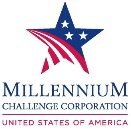 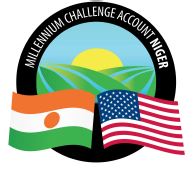 Termes de Référence pour le recrutement d’un consultant pour redynamiser les plateformes digitales du MCA-NigerJanvier 2020 CONTEXTE ET JUSTIFICATIONLe 29 juillet 2016, le Gouvernement du Niger (« GdN ») et le Gouvernement des États-Unis d'Amérique, agissant à travers la Millennium Challenge Corporation (MCC), ont signé un Compact de $437, 245 millions USD sur cinq ans. Le but de ce Compact est de réduire la pauvreté grâce à la croissance économique au Niger avec pour objectif d'accroître les revenus ruraux en améliorant l'utilisation productive durable des ressources naturelles pour la production agricole et en améliorant le commerce et l'accès au marché des produits agricoles. Le Programme cherche donc à stimuler les revenus des zones rurales en augmentant la production de l’agriculture et de l’élevage, notamment en étendant les zones cultivées et en améliorant leur rendement. Le Compact Niger comprend deux projets : Projet 1 : 	Grande Irrigation et Accès aux Marchés, qui a l'objectif d’accroître les revenus des populations rurales grâce à l'amélioration de la productivité agricole et l’augmentation des ventes résultant d’une agriculture irriguée modernisée et d'un meilleur accès aux intrants et aux marchés.Project 2 :	Projets Communautaires de Résilience Climatique, dont l'objectif est d'accroître les revenus pour les familles ayant de petites exploitations agricoles et pastorales dans les communes et les corridors éligibles du Niger rural.Le 26 décembre 2016, le Gouvernement du Niger a désigné une entité chargée de mettre en œuvre le Programme et d'exercer les droits et obligations du Gouvernement pour superviser, gérer et mettre en œuvre les Projets et activités du Programme. L'entité est dénommée Millenium Challenge Account - Niger (MCA-Niger). Le compact est entré en vigueur officiellement le 26 Janvier 2018.En vue d’assurer une meilleure disponibilité et diffusion de l’information, le Programme MCA-Niger a mis en place une cellule de communication composée de deux personnes : un responsable de communication stratégique et un Responsable de communication Terrain.Cette équipe est appuyée par une spécialiste principale des communications et une spécialiste des communications d’UNOPS. Le rôle principal de cette cellule est d’appuyer la communication externe et interne et la gestion des parties prenantes du programme. Toutes les informations sur le Programme MCA-Niger seront divulguées par l’équipe communication avec l’approbation de la direction générale.D’autre part, pour une bonne visibilité des actions du programme et une meilleure compréhension des impacts du programme sur les populations bénéficiaires, une stratégie et un plan de communication ont été élaborés. L’intérêt porté à de ces deux documents se justifie par la nécessité de mettre en place un système efficace d’information et de communication auprès des différentes cibles afin de stimuler leur adhésion et leur participation effective au but du programme, soit lutter ensemble contre la pauvreté au Niger.Aussi, l’équipe communication mise en place a multiplié les efforts pour  mener des actions de communication spécifiques notamment à travers la mise en place des plateformes digitales..Les présents TDR sont ainsi élaborés en vue de recruter un consultant pour la mise à jour des différentes plateformes digitales plus attractives et plus dynamiques. Objectifs L’objectif global de cette activité est d’améliorer la qualité des différentes plateformes digitales du MCA-Niger en vue de les rendre plus dynamiques. Il s’agit notamment :Du site web (http://www.mcaniger.ne/) ;De la page Facebook ;Du compte Twitter ;Du compte Instagram ;Du compte Youtube. Les objectifs spécifiques sont : Faire l’audit technique de ces plateformes pour parvenir à un fonctionneInstagram;lFaire la refonte du site web actuel de MCA-Niger.Améliorer le référencement pour les moteurs de recherche (SEO).Elaborer une stratégie de communication digitale qui permettra à la longue de booster l’audience de la page et des comptes Facebook, Twitter, Instagram et Youtube du MCA-Niger.Proposer une stratégie de sécurisation du site web et des comptes réseaux sociaux du MCA-Niger.Les tâches du Consultant consisteront à  :Faire la refonte du site web de MCA-Niger afin de le rendre plus attractif et plus convivial (navigation fluide, couleurs plus attrayantes, en harmonie avec la Charte graphique, mise en avant des principaux projets). Un produit fini fonctionnel basé sur la copie actuelle du site web (fichiers et base de données) devra être mis en place et validé par l’équipe communication. Améliorer la vitesse de chargement du site web (au moins 3s).Rendre le site web de MCA-Niger facile à la navigation (design adaptable aux différents types d’écrans, ordinateurs, téléphone, tablette, etc.).Atteindre un score minimal B sur Gtmetrix (https://gtmetrix.com/)Mettre en place un CDN qui améliorera l’accès et le temps de chargement du site web (3s au minimum)Mettre en place une stratégie afin d’améliorer le référencement pour les moteurs de recherche (SEO). Booster la page Facebook, les comptes Twitter, Instagram et Youtube du Programme afin de pouvoir :Augmenter l’audience et le nombre de likes sur FacebookAugmenter l’audience et le nombre de followers sur TwitterAugmenter l’audience et le nombre de followers sur InstagramAugmenter l’audience et le nombre d’abonnés à la chaine Youtube du MCA-Niger.Proposer et mettre en place une stratégie de sécurisation du site web (ssl, htaccess, plugins, système de blocage d’adresses IP, etc.).Proposer et mettre en place une stratégie de sécurisation des comptes réseaux sociaux (Facebook, Twitter, Youtube, Instagram).Proposer et mettre en place une stratégie de communication déclinée par réseau social.Proposer et mettre en place un outil de gestion centralisé des comptes réseaux sociaux et former l’équipe communication de MCA-Niger à son utilisation.Qualifications du ConsultantPour la redynamisation de ses plateformes digitales, le MCA-Niger fera appel aux services d’un consultant individuel spécialisé en création de site web et en communication digitale qui remplit les conditions suivantes : Justifier au moins d’une (01) expérience similaire avec les projets/programmes de développement  dans les deux (2) dernières années Fournir des exemplaires des liens d’accès d’au moins deux (2) sites web déjà créés avec le CMS WordPress dans les deux (02) dernières annéesJustifier d’une (01) expérience probante dans la gestion de comptes sociaux pour des projets, programmes de développement.Une bonne connaissance du programme Compact financé par le Millennium Challenge Corporation  serait un atout. LIEUX D’EXECUTION DE LA MISSIONLe lieu de travail du consultant est le MCA-Niger (Niamey- Boulevard Mali Béro en face du lycée Bosso). Durée de la missionLa durée de la mission ne doit pas excéder 30 jours, à savoir la mise en place et les tests pour le site web et les comptes réseaux sociaux. Livrables Une refonte complète du site web, accessible sur un dossier spécifique de l’hébergement web principal (dont les accès FTP et MySQL seront communiqués au consultant).Une sauvegarde complète du site web (fichier et base données sur clé USB).Une migration effective de l’ancienne version du site web vers la nouvelle version en travaillant en tandem avec le webmaster.Les captures d’écran des tests d’affichage du site mis à jour sur les différentes tailles d’écrans.Le rapport d’analyse généré par GmetrixLa stratégie de référencement et sa mise en place (liste mots clés google ads, etc)La stratégie de sécurisation du site web et des réseaux sociauxLa stratégie de communication déclinée par réseau socialLes identifiants d’accès à l’outil de gestion centralisé des comptes réseaux sociaux.Taux Journalier (US$ ou CFA) Montant en lettres Mission :[Insérez le recrutement pour lequel vous soumettez votre candidature de consultant et l’expertise proposé comme indiqué dans la demande de qualification.][Insérez le recrutement pour lequel vous soumettez votre candidature de consultant et l’expertise proposé comme indiqué dans la demande de qualification.][Insérez le recrutement pour lequel vous soumettez votre candidature de consultant et l’expertise proposé comme indiqué dans la demande de qualification.][Insérez le recrutement pour lequel vous soumettez votre candidature de consultant et l’expertise proposé comme indiqué dans la demande de qualification.][Insérez le recrutement pour lequel vous soumettez votre candidature de consultant et l’expertise proposé comme indiqué dans la demande de qualification.][Insérez le recrutement pour lequel vous soumettez votre candidature de consultant et l’expertise proposé comme indiqué dans la demande de qualification.][Insérez le recrutement pour lequel vous soumettez votre candidature de consultant et l’expertise proposé comme indiqué dans la demande de qualification.][Insérez le recrutement pour lequel vous soumettez votre candidature de consultant et l’expertise proposé comme indiqué dans la demande de qualification.]Nom du ConsultantContactAdresse :Téléphone :Email :Adresse :Téléphone :Email :Adresse :Téléphone :Email :Adresse :Téléphone :Email :Adresse :Téléphone :Email :Adresse :Téléphone :Email :Adresse :Téléphone :Email :Adresse :Téléphone :Email :Date et lieu de naissance [Insérez la date et le lieu de naissance][Insérez la date et le lieu de naissance][Insérez la date et le lieu de naissance]NationalitéNationalitéNationalité[Insérez la nationalité][Insérez la nationalité]Formation[indiquez les établissements fréquentés et toute formation spécialisée suivie, accompagnée du nom des institutions, des diplômes obtenus et des dates d’obtention][indiquez les établissements fréquentés et toute formation spécialisée suivie, accompagnée du nom des institutions, des diplômes obtenus et des dates d’obtention][indiquez les établissements fréquentés et toute formation spécialisée suivie, accompagnée du nom des institutions, des diplômes obtenus et des dates d’obtention][indiquez les établissements fréquentés et toute formation spécialisée suivie, accompagnée du nom des institutions, des diplômes obtenus et des dates d’obtention][indiquez les établissements fréquentés et toute formation spécialisée suivie, accompagnée du nom des institutions, des diplômes obtenus et des dates d’obtention][indiquez les établissements fréquentés et toute formation spécialisée suivie, accompagnée du nom des institutions, des diplômes obtenus et des dates d’obtention][indiquez les établissements fréquentés et toute formation spécialisée suivie, accompagnée du nom des institutions, des diplômes obtenus et des dates d’obtention][indiquez les établissements fréquentés et toute formation spécialisée suivie, accompagnée du nom des institutions, des diplômes obtenus et des dates d’obtention]Autres formations[Indiquez les autres formations suivies]  [Indiquez les autres formations suivies]  [Indiquez les autres formations suivies]  [Indiquez les autres formations suivies]  [Indiquez les autres formations suivies]  [Indiquez les autres formations suivies]  [Indiquez les autres formations suivies]  [Indiquez les autres formations suivies]  Appartenance à des groupements professionnelsPays de l’expérience professionnelle[Citez les pays où vous avez travaillé au cours des dix dernières années][Citez les pays où vous avez travaillé au cours des dix dernières années][Citez les pays où vous avez travaillé au cours des dix dernières années][Citez les pays où vous avez travaillé au cours des dix dernières années][Citez les pays où vous avez travaillé au cours des dix dernières années][Citez les pays où vous avez travaillé au cours des dix dernières années][Citez les pays où vous avez travaillé au cours des dix dernières années][Citez les pays où vous avez travaillé au cours des dix dernières années]Langues[Pour chaque langue, indiquez le niveau de compétence : bon, passable ou mauvais à l’oral, à la lecture et à l’écrit][Pour chaque langue, indiquez le niveau de compétence : bon, passable ou mauvais à l’oral, à la lecture et à l’écrit][Pour chaque langue, indiquez le niveau de compétence : bon, passable ou mauvais à l’oral, à la lecture et à l’écrit][Pour chaque langue, indiquez le niveau de compétence : bon, passable ou mauvais à l’oral, à la lecture et à l’écrit][Pour chaque langue, indiquez le niveau de compétence : bon, passable ou mauvais à l’oral, à la lecture et à l’écrit][Pour chaque langue, indiquez le niveau de compétence : bon, passable ou mauvais à l’oral, à la lecture et à l’écrit][Pour chaque langue, indiquez le niveau de compétence : bon, passable ou mauvais à l’oral, à la lecture et à l’écrit][Pour chaque langue, indiquez le niveau de compétence : bon, passable ou mauvais à l’oral, à la lecture et à l’écrit]LanguesLangueA l’oralA l’oralA l’oralA l’oralÀ la lectureÀ la lectureÀ l’écritLanguesLanguesLanguesQualifications du Consultant[Expliquez brièvement ci-dessous (9.1 - 9.3) comment vous satisfaites les critères de qualifications suivants][Expliquez brièvement ci-dessous (9.1 - 9.3) comment vous satisfaites les critères de qualifications suivants][Expliquez brièvement ci-dessous (9.1 - 9.3) comment vous satisfaites les critères de qualifications suivants][Expliquez brièvement ci-dessous (9.1 - 9.3) comment vous satisfaites les critères de qualifications suivants][Expliquez brièvement ci-dessous (9.1 - 9.3) comment vous satisfaites les critères de qualifications suivants][Expliquez brièvement ci-dessous (9.1 - 9.3) comment vous satisfaites les critères de qualifications suivants][Expliquez brièvement ci-dessous (9.1 - 9.3) comment vous satisfaites les critères de qualifications suivants][Expliquez brièvement ci-dessous (9.1 - 9.3) comment vous satisfaites les critères de qualifications suivants]10.1 Formation: [Insérez un paragraphe expliquant comment vous satisfaisez les critères décris dans la demande de qualification]Formation: [Insérez un paragraphe expliquant comment vous satisfaisez les critères décris dans la demande de qualification]Formation: [Insérez un paragraphe expliquant comment vous satisfaisez les critères décris dans la demande de qualification]Formation: [Insérez un paragraphe expliquant comment vous satisfaisez les critères décris dans la demande de qualification]Formation: [Insérez un paragraphe expliquant comment vous satisfaisez les critères décris dans la demande de qualification]Formation: [Insérez un paragraphe expliquant comment vous satisfaisez les critères décris dans la demande de qualification]Formation: [Insérez un paragraphe expliquant comment vous satisfaisez les critères décris dans la demande de qualification]Formation: [Insérez un paragraphe expliquant comment vous satisfaisez les critères décris dans la demande de qualification]9.2Expérience[Insérez un paragraphe expliquant comment vous satisfaisez les critères décris dans la demande de qualification. Faites référence à vos expériences détaillées dans la section 11 ci-dessous]Expérience[Insérez un paragraphe expliquant comment vous satisfaisez les critères décris dans la demande de qualification. Faites référence à vos expériences détaillées dans la section 11 ci-dessous]Expérience[Insérez un paragraphe expliquant comment vous satisfaisez les critères décris dans la demande de qualification. Faites référence à vos expériences détaillées dans la section 11 ci-dessous]Expérience[Insérez un paragraphe expliquant comment vous satisfaisez les critères décris dans la demande de qualification. Faites référence à vos expériences détaillées dans la section 11 ci-dessous]Expérience[Insérez un paragraphe expliquant comment vous satisfaisez les critères décris dans la demande de qualification. Faites référence à vos expériences détaillées dans la section 11 ci-dessous]Expérience[Insérez un paragraphe expliquant comment vous satisfaisez les critères décris dans la demande de qualification. Faites référence à vos expériences détaillées dans la section 11 ci-dessous]Expérience[Insérez un paragraphe expliquant comment vous satisfaisez les critères décris dans la demande de qualification. Faites référence à vos expériences détaillées dans la section 11 ci-dessous]Expérience[Insérez un paragraphe expliquant comment vous satisfaisez les critères décris dans la demande de qualification. Faites référence à vos expériences détaillées dans la section 11 ci-dessous]9.3Langue : [Insérez un paragraphe expliquant comment vous satisfaisez les critères décris dans la demande de qualification. Faites référence à vos expériences détaillées dans la section 11 ci-dessous]Langue : [Insérez un paragraphe expliquant comment vous satisfaisez les critères décris dans la demande de qualification. Faites référence à vos expériences détaillées dans la section 11 ci-dessous]Langue : [Insérez un paragraphe expliquant comment vous satisfaisez les critères décris dans la demande de qualification. Faites référence à vos expériences détaillées dans la section 11 ci-dessous]Langue : [Insérez un paragraphe expliquant comment vous satisfaisez les critères décris dans la demande de qualification. Faites référence à vos expériences détaillées dans la section 11 ci-dessous]Langue : [Insérez un paragraphe expliquant comment vous satisfaisez les critères décris dans la demande de qualification. Faites référence à vos expériences détaillées dans la section 11 ci-dessous]Langue : [Insérez un paragraphe expliquant comment vous satisfaisez les critères décris dans la demande de qualification. Faites référence à vos expériences détaillées dans la section 11 ci-dessous]Langue : [Insérez un paragraphe expliquant comment vous satisfaisez les critères décris dans la demande de qualification. Faites référence à vos expériences détaillées dans la section 11 ci-dessous]Langue : [Insérez un paragraphe expliquant comment vous satisfaisez les critères décris dans la demande de qualification. Faites référence à vos expériences détaillées dans la section 11 ci-dessous]Expérience professionnelle[À partir de la position actuelle de chaque employé, citer dans l’ordre inverse les emplois occupés depuis l’obtention du diplôme, en donnant pour chaque emploi (voir modèle ci-dessous) les dates de début et de cessation d’emploi, le nom de l’employeur et les postes occupés.][À partir de la position actuelle de chaque employé, citer dans l’ordre inverse les emplois occupés depuis l’obtention du diplôme, en donnant pour chaque emploi (voir modèle ci-dessous) les dates de début et de cessation d’emploi, le nom de l’employeur et les postes occupés.][À partir de la position actuelle de chaque employé, citer dans l’ordre inverse les emplois occupés depuis l’obtention du diplôme, en donnant pour chaque emploi (voir modèle ci-dessous) les dates de début et de cessation d’emploi, le nom de l’employeur et les postes occupés.][À partir de la position actuelle de chaque employé, citer dans l’ordre inverse les emplois occupés depuis l’obtention du diplôme, en donnant pour chaque emploi (voir modèle ci-dessous) les dates de début et de cessation d’emploi, le nom de l’employeur et les postes occupés.][À partir de la position actuelle de chaque employé, citer dans l’ordre inverse les emplois occupés depuis l’obtention du diplôme, en donnant pour chaque emploi (voir modèle ci-dessous) les dates de début et de cessation d’emploi, le nom de l’employeur et les postes occupés.][À partir de la position actuelle de chaque employé, citer dans l’ordre inverse les emplois occupés depuis l’obtention du diplôme, en donnant pour chaque emploi (voir modèle ci-dessous) les dates de début et de cessation d’emploi, le nom de l’employeur et les postes occupés.][À partir de la position actuelle de chaque employé, citer dans l’ordre inverse les emplois occupés depuis l’obtention du diplôme, en donnant pour chaque emploi (voir modèle ci-dessous) les dates de début et de cessation d’emploi, le nom de l’employeur et les postes occupés.][À partir de la position actuelle de chaque employé, citer dans l’ordre inverse les emplois occupés depuis l’obtention du diplôme, en donnant pour chaque emploi (voir modèle ci-dessous) les dates de début et de cessation d’emploi, le nom de l’employeur et les postes occupés.]A :Poste(s) occupé(s)Poste(s) occupé(s)Poste(s) occupé(s)Poste(s) occupé(s)Poste(s) occupé(s)Poste(s) occupé(s)Poste(s) occupé(s)Poste(s) occupé(s)Employeur :Employeur :Employeur :Employeur :Employeur :Employeur :Employeur :Employeur :De [année] :De [année] :De [année] :De [année] :A [année]:A [année]:A [année]:A [année]:Détails des tâches accomplies : Détails des tâches accomplies : Détails des tâches accomplies : Détails des tâches accomplies : Détails des tâches accomplies : Détails des tâches accomplies : Détails des tâches accomplies : Détails des tâches accomplies : B :Poste(s) occupé(s)Poste(s) occupé(s)Poste(s) occupé(s)Poste(s) occupé(s)Poste(s) occupé(s)Poste(s) occupé(s)Poste(s) occupé(s)Poste(s) occupé(s)Employeur :Employeur :Employeur :Employeur :Employeur :Employeur :Employeur :Employeur :De [année] :De [année] :De [année] :De [année] :De [année]:De [année]:De [année]:De [année]:Détails des tâches accomplies : Détails des tâches accomplies : Détails des tâches accomplies : Détails des tâches accomplies : Détails des tâches accomplies : Détails des tâches accomplies : Détails des tâches accomplies : Détails des tâches accomplies : C :Poste(s) occupé(s)Poste(s) occupé(s)Poste(s) occupé(s)Poste(s) occupé(s)Poste(s) occupé(s)Poste(s) occupé(s)Poste(s) occupé(s)Poste(s) occupé(s)Employeur :Employeur :Employeur :Employeur :Employeur :Employeur :Employeur :Employeur :De [année] :De [année] :De [année] :De [année] :De [année]:De [année]:De [année]:De [année]:Détails des tâches accomplies : Détails des tâches accomplies : Détails des tâches accomplies : Détails des tâches accomplies : Détails des tâches accomplies : Détails des tâches accomplies : Détails des tâches accomplies : Détails des tâches accomplies : (Insérez les postes additionnelles au cas échéant)(Insérez les postes additionnelles au cas échéant)(Insérez les postes additionnelles au cas échéant)(Insérez les postes additionnelles au cas échéant)(Insérez les postes additionnelles au cas échéant)(Insérez les postes additionnelles au cas échéant)(Insérez les postes additionnelles au cas échéant)(Insérez les postes additionnelles au cas échéant)Les travaux réalisés qui illustrent le mieux la capacité à réaliser les tâches assignées :[Parmi les missions auxquelles vous avez pris part, fournissez les informations suivantes pour les missions qui illustrent le mieux vos qualifications (décrites à la section 9, ci-dessus) pour la mission objet de ce recrutement.  [Parmi les missions auxquelles vous avez pris part, fournissez les informations suivantes pour les missions qui illustrent le mieux vos qualifications (décrites à la section 9, ci-dessus) pour la mission objet de ce recrutement.  [Parmi les missions auxquelles vous avez pris part, fournissez les informations suivantes pour les missions qui illustrent le mieux vos qualifications (décrites à la section 9, ci-dessus) pour la mission objet de ce recrutement.  [Parmi les missions auxquelles vous avez pris part, fournissez les informations suivantes pour les missions qui illustrent le mieux vos qualifications (décrites à la section 9, ci-dessus) pour la mission objet de ce recrutement.  [Parmi les missions auxquelles vous avez pris part, fournissez les informations suivantes pour les missions qui illustrent le mieux vos qualifications (décrites à la section 9, ci-dessus) pour la mission objet de ce recrutement.  [Parmi les missions auxquelles vous avez pris part, fournissez les informations suivantes pour les missions qui illustrent le mieux vos qualifications (décrites à la section 9, ci-dessus) pour la mission objet de ce recrutement.  [Parmi les missions auxquelles vous avez pris part, fournissez les informations suivantes pour les missions qui illustrent le mieux vos qualifications (décrites à la section 9, ci-dessus) pour la mission objet de ce recrutement.  [Parmi les missions auxquelles vous avez pris part, fournissez les informations suivantes pour les missions qui illustrent le mieux vos qualifications (décrites à la section 9, ci-dessus) pour la mission objet de ce recrutement.  Désignation de la mission ou du projetDésignation de la mission ou du projetAnnée :Année :Lieu :Lieu :Client :Client :Caractéristiques principales du projet :Caractéristiques principales du projet :Position occupée :Position occupée :Activités réalisées :Activités réalisées :(Ajoutez des missions au cas échéant)(Ajoutez des missions au cas échéant)